AEROSEM VT: Neue pneumatische, gezogene SäkombinationDie neue, gezogene AEROSEM Sämaschine mit 5 m Arbeitsbreite (AEROSEM VT 5000 D) in Verbindung mit aktiver Bodenbearbeitung von Pöttinger vereint Schlagkraft mit Einsatzflexibilität. Die großvolumigen Packerreifen sorgen für eine große Kontaktfläche in Kombination mit dem speziellen Rillenprofil sorgt dies gleichzeitig für eine optimale Rückverfestigung der Saatreihen. Zusätzlich wird der Packer gedämpft, was die Laufruhe bei der Aussaat begünstigt.  Dank der Anhängung in den Unterlenkern sind nur geringe Traktorhubkräfte nötig und eine gleichmäßige Gewichtsverteilung sorgt und die Führung der Maschine auf dem Reifenpacker. Das Ergebnis ist eine leichtzügige Maschine.Komplett neu ist die Konzipierung des Drucktanks mit 2.800 Liter Fassungsvermögen und Volumenteilung im Verhältnis 50:50, sodass gleichzeitig zwei Komponenten wie Saatgut mit Dünger bzw. Saatgut alleine ausgebracht werden kann. Beide Dosierungen sind dabei unabhängig voneinander ansteuerbar. Eine extrem kurze Bauweise und die intelligente Anordnung des Saattanks sorgen für eine hohe Wendigkeit der Sämaschine. Die kurze, niedrige Bauweise des Tanks und die Integration des Packers als Fahrwerk sorgen maßgeblich für ein schnelles, platzsparendes Drehen am Vorgewende.Das neu konzipierte AEROSEM Druckdosiersystem gewährleistet eine exakte Ausbringung bei verschiedenen Saatgutarten. Jede Tankseite verfügt hierbei über eine separate Dosierung, wobei diese in eine Saatgutleitung (Single Shoot) zusammengefasst werden. Das DUAL DISC Doppelscheibenscharsystem überzeugt durch eine exakte Saatgutablage. Die Säscheiben sind leicht versetzt angeordnet (Off-Set-Stellung) und formen eine gleichmäßige, saubere Särille. Dabei sorgen die wartungsfrei gelagerten, gleichlangen Drillhebel mit einem Scharschritt von 30 cm für höchste Einsatzsicherheit auch bei hohem Besatz von Pflanzenresten. Mit bis zu 60 kg Schardruck wird ein sicheres Durchschneiden bei hohen Fahrgeschwindigkeiten gewährleistet. Bildervorschau:Weitere druckoptimierte Bilder: http://www.poettinger.at/presse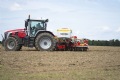 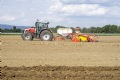 AEROSEM VT 5000 DD - kompakt und wendig beim Drehen am VorgewendeOptimale Saatbettbereitung mit Kreiselegge und Rückverfestigung durch großvolumigen Packerhttps://www.poettinger.at/de_at/Newsroom/Pressebild/4891https://www.poettinger.at/de_at/Newsroom/Pressebild/4892